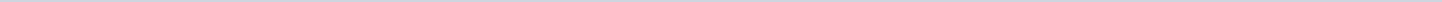 Geen documenten gevonden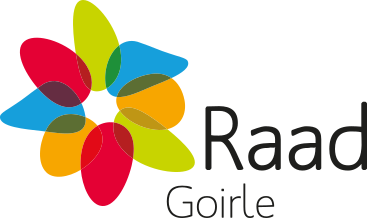 Gemeente GoirleAangemaakt op:Gemeente Goirle29-03-2024 03:37Schriftelijke vragen0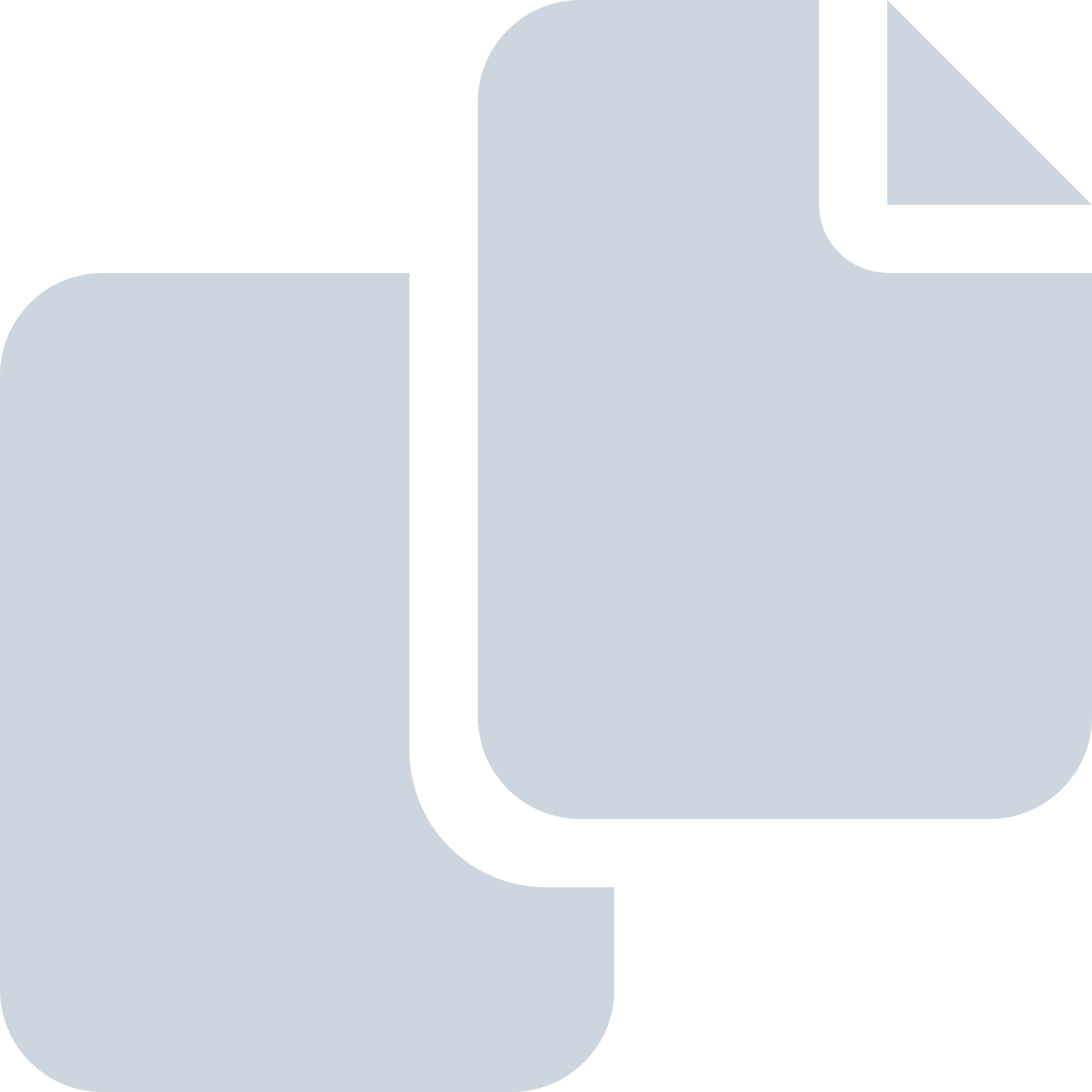 Periode: juli 2011